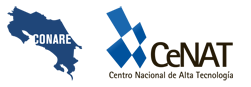 Formulario de contactoNOTA: En caso de haber realizado varios contactos, replicar en este mismo documento el formulario anterior, uno por cada fecha de contacto.Firma del Estudiante                                         Firma del tutor o investigador coordinador de proyectoFirma del director de Laboratorio o su representanteLaboratorio principal:Fecha de contacto:DD/MM/AAMedio de contacto:Personas quienes se contactaron:Puntualice los principales los temas de conversaciónPuntualice los principales los temas de conversaciónAcuerdos alcanzados respecto a la propuesta y colaboración del LaboratorioAcuerdos alcanzados respecto a la propuesta y colaboración del Laboratorio